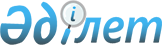 О внесении дополнений в постановление акимата Актюбинской области от 1 июня 2016 года № 227 "Об установлении мест для массового отдыха, туризма и спорта на водных объектах и водохозяйственных сооружениях Актюбинской области"Постановление акимата Актюбинской области от 20 сентября 2017 года № 332. Зарегистрировано Департаментом юстиции Актюбинской области 3 октября 2017 года № 5669
      В соответствии с пунктом 2 статьи 94 Водного кодекса Республики Казахстан от 9 июля 2003 года, статьей 27 Закона Республики Казахстан 23 января 2001 года "О местном государственном управлении и самоуправлении в Республике Казахстан" акимат Актюбинской области ПОСТАНОВЛЯЕТ:
      1. Внести в постановление акимата Актюбинской области от 1 июня 2016 года № 227 "Об установлении мест для массового отдыха, туризма и спорта на водных объектах и водохозяйственных сооружениях Актюбинской области" (зарегистрированное в Реестре государственной регистрации нормативных правовых актов № 4975, опубликованное 9-11 июля 2016 года в газетах "Ақтөбе" и "Актюбинский вестник") следующие дополнения:
      в приложении к указанному постановлению:
      раздел "Мугалжарский район" дополнить строками, порядковые номера 2, 3, 4 и 5, согласно приложению 1 к настоящему постановлению;
      раздел "Уилский район" дополнить строкой, порядковый номер 11, согласно приложению 2 к настоящему постановлению.
      2. Государственному учреждению "Управление природных ресурсов и регулирования природопользования Актюбинской области" в установленном законодательством порядке обеспечить:
      1) государственную регистрацию настоящего постановления в Департаменте юстиции Актюбинской области;
      2) направление настоящего постановления на официальное опубликование в периодических печатных изданиях и Эталонном контрольном банке нормативных правовых актов Республики Казахстан.
      3. Контроль за исполнением настоящего постановления возложить на заместителя акима Актюбинской области Абдуллина М.Е. 
      4. Настоящее постановление вводится в действие по истечении десяти календарных дней после дня его первого официального опубликования.
					© 2012. РГП на ПХВ «Институт законодательства и правовой информации Республики Казахстан» Министерства юстиции Республики Казахстан
				
      Аким Актюбинской области

Б.Сапарбаев

      "СОГЛАСОВАНО" 
Руководитель государственного 
учреждения "Департамент экологии 
по Актюбинской области" 

Ж.Иманкулов

      "21" сентября 2017 года 

      "СОГЛАСОВАНО" 
Руководитель государственного 
учреждения "Департамент охраны 
общественного здоровья 
Актюбинской области" 

Н.Беркимбаева

      "21" сентября 2017 года 

      "СОГЛАСОВАНО" 
Руководитель Актюбинского 
территориального отдела 
республиканского государственного 
учреждения "Жайык-Каспийская 
бассейновая инспекция по 
регулированию использования и 
охране водных ресурсов" 

Х.Бултеев

      "21" сентября 2017 года 
Приложение 1 к постановлению акимата Актюбинской области от 20 сентября 2017 года № 332Приложение к постановлению акимата Актюбинской области от 1 июня 2016 года № 227
2.
река Темир
пляж
населенный пункт Сагашили
3.
река Илек
пляж
село Аккемер
4.
река Жем
пляж
село Бирлик
5.
река Жем
пляж
на территории города ЭмбаПриложение 2 к постановлению акимата Актюбинской области от 20 сентября 2017 года № 332Приложение к постановлению акимата Актюбинской области от 1 июня 2016 года № 227
11.
река Кайынды
пляж
Село Акжар